Supplementary material - AGeographic distribution of the studies evaluated in the literature review (black spots). Colored areas sign the main Brazilian biomes.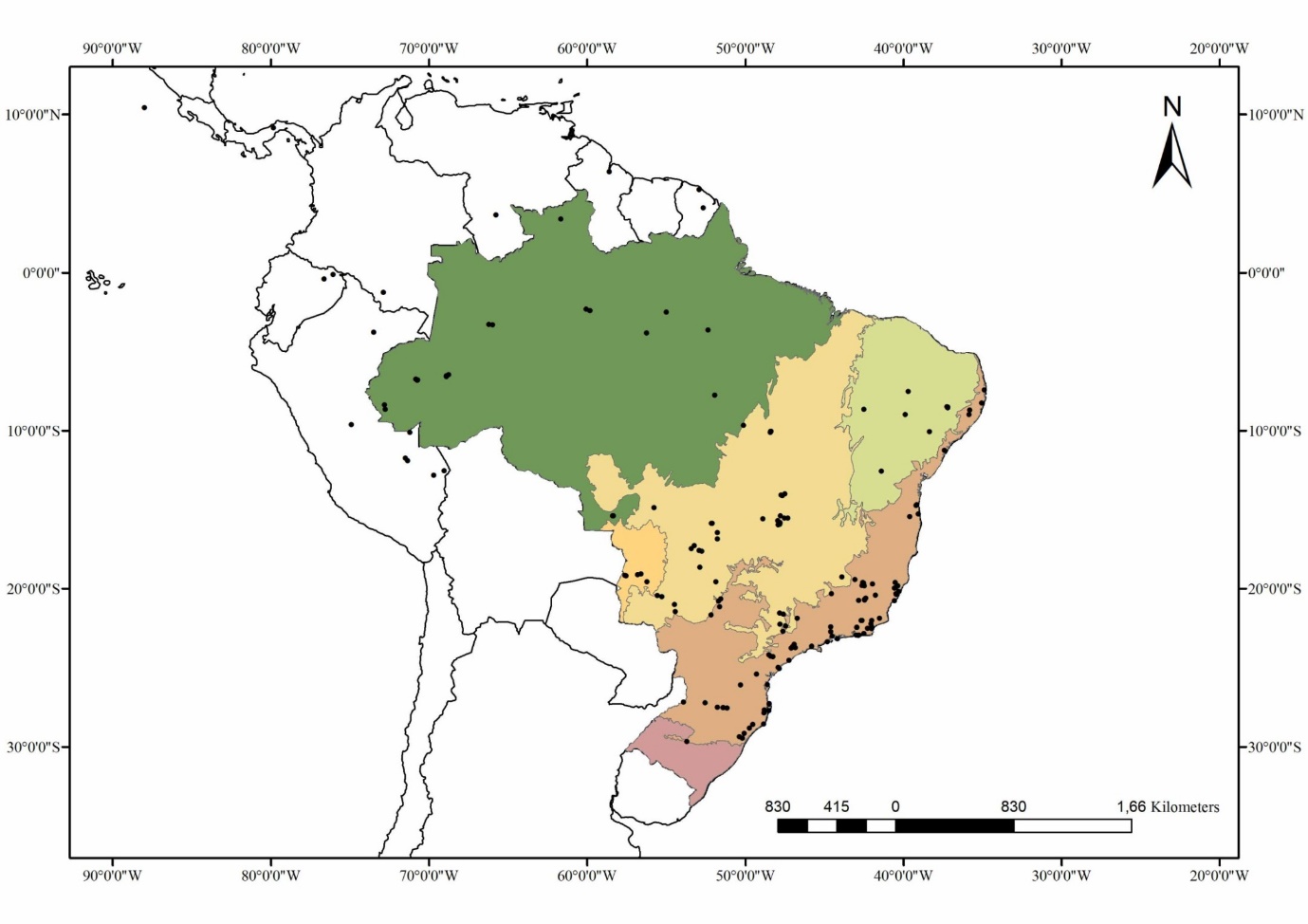 Number of studies per year regarding the ecology of small mammals. During 1966-1979 and in 1992 years we did not find any report.Studies developed in Brazil on small mammals, the respective baits and traps used, and strata sampled. * Reference numbering for the location on the map with the locations where the studies were developed, presented in Annex V. AM - amazônia; CA - caatinga; EC - closed; PA - pantanal; MA - Atlantic Forest; Af - photographic traps; Ag - galvanized wire traps; Hv - traps of the havahart type; Mv - movart; Ni - not informed by the authors; Pt - pitfalls; Sh - shermans; St - snap traps; Tw - Tomahawks; Yn-young; (1) - traps placed on the ground; (2) - sub-forest; (3) canopy. Studies that used canopy traps for specific sampling of arboreal species are highlighted in bold. The full references of the studies consulted are presented at the end of the Annex.Supplementary referencesAlho, C J R & Souza, M.J., 1982. Home range and use of space in Zygodontomys lasiurus (Cricetidae, Rodentia) in the Cerrado of Central Brazil. Annals of Carnegie Museum, 51, pp.127-132.Alho, Cleber J R, 1981. Small Mammal Populations of Brazilian Cerrado: The Dependence of Abundance and Diversity on Habitat Complexity. Revista Brasileira de Biologia, 41(1), pp.223-230.Alho, C.J.R. & Pereira, L.A., 1985. Population ecology of a cerrado rodent community in central Brazil. Revista Brasileira de Biologia, 45, pp.597-607.Alho, Cleber J R, Pereira, L.A. & Paula, A C, 1986. Patterns of habitat utilization by small mammal populations in cerrado biome of central Brazil. Mammalia, 50(4), pp.447-460.Antunes, P.C. et al., 2010. Population dynamics of Akodon montensis (Rodentia, Cricetidae) in the Atlantic forest of Southern Brazil. Mammalian Biology - Zeitschrift fur Saugetierkunde, 75(2), pp.186-190. Available at: http://linkinghub.elsevier.com/retrieve/pii/S1616504709000652 [Accessed July 26, 2011].Asfora, P.H. & Pontes, A.R.M., 2009. The small mammals of the highly impacted North-eastern Atlantic Forest of Brazil, Pernambuco Endemism Center. Biota Neotropica, 9(1). Available at: http://www.scielo.br/scielo.php?script=sci_arttex t&pid=S1676-06032009000100004&lng=en&nrm=iso&tlng=en  [Accessed September 15, 2011].Astúa de Moraes, D. et al., 2006. Influence of baits, trap type and position for small mammal capture in a Brazilian lowland Atlantic Forest. Boletim do Museu de Biologia Mello Leitão (Nova Série), 19, pp.31-44.Barnett, A.A. & Cunha, A.C., 1994. Notes on the small mammals of the Ilha de Maracá, Roraima State, Brazil. Mammalia, 58(1), pp.131-137.Barros-Battesti, D.M. et al., 2000. Land fauna composition of small mammals of a fragment of Atlantic Forest in the State of Sao Paulo, Brazil. Revista Brasileira de Zoologia, 17(1), pp.241-249. Available at: http://www.scielo.br/scielo.php? script=sci_arttext&pid=S0101-81752000000100021&lng=en& nrm=iso&tlng=en [Accessed September 13, 2011].Bergallo, H G & Magnusson, W.E., 1999. Effects of climate and food availability on four rodent species in southeastern Brazil. Journal of Mammalogy, 80(2), pp.472-486. Available at: http://www.jstor.org/stable/1383294.Bergallo, H. de G., 1994. Ecology of a small mammal community in an Atlantic forest area in southeastern Brazil. Studies on Neotropical Fauna and Environment, 29(4), pp.197-217. Available at: http://www.tandfonline.com/doi/abs/10.1080/ 01650529409360932 [Accessed August 10, 2011].Bergallo, Helena Godoy, 1996. The population dynamics of the spiny rat (Proechimys iheringi) and the rice rat (Oryzomys intermedius) in Southeast Brazil. Ciencia e Cultura, 48(3), pp.193-198. Available at: http://www.csa.com/partners/view record.php?requester=gs&amp;collection=ENV&amp;recid=3958926.Bittencourt, E.B. & Rocha, C.D.F., 2003. Host-ectoparasite specificity in a small mammal community in an area of Atlantic Rain Forest (Ilha Grande, State of Rio de Janeiro), Southeastern Brazil. Memórias do Instituto Oswaldo Cruz, 98(6), pp.793-798.Bonecker, S.T. et al., 2009. A long term study of small mammal populations in a Brazilian agricultural landscape. Mammalian Biology - Zeitschrift fur Saugetierkunde, 74(6), pp.467-477. Available at: http://linkinghub.elsevier.com/retrieve/pii/ S1616504709000949  [Accessed June 30, 2011].Bonvicino, C.R. et al., 1997. An elevational gradient study of small mammals at Caparaó National Park, South eastern Brazil. Mammalia, 61(4), pp.547-560. Available at: http://cat.inist.fr/?aModele=afficheN&cpsidt=2141263  [Accessed September 14, 2011].Bonvicino, Cibele R., Lemos, B. & Weksler, M., 2005. Small mammals of Chapada dos Veadeiros National Park (Cerrado of central Brazil): ecologic, karyologic, and taxonomic considerations. Brazilian Journal of Biology, 65(3), pp.395-406.Borchert, M. & Hansen, R.L., 1983. Effects of flooding and wildfire on valley side wet campo rodents in Central Brazil. Revista Brasileira de Biologia, 43(3), pp.229-240.Briani, D C, Vieira, E M & Vieira, M V, 2001. Nests and nesting sites of Brazilian rodents (Nectomys squamipes and Oryzomys intermedius) as revealed by a spool-and-line device. Acta Theriologica, 46(3), pp.331–334. Available at: http://www.springerlink.com/index/4M304401V5868461.pdf.Briani, Denis C. et al., 2004. Post-fire succession of small mammals in the Cerrado of central Brazil. Biodiversity and Conservation, 13, pp.1023-1037.Cademartori, C.V., Fabián, M.E. & Menegheti, J.O., 2004. Variações na abundância de roedores (Rodentia, Sigmodontinae) em duas áreas de floresta ombrófila mista, Rio Grande do Sul, Brasil. Revista Brasileira de Zoociências, 6(2), pp.147-167. Available at: http://www.editoraufjf.com.br/ revista/index.php/zoociencias/article/view/185.Caldara, V. & Leite, Yuri Luiz Reis, 2007. Uso de habitats por pequenos mamíferos no Parque Estadual da Fonte Grande, Vitória, Espírito Santo, Brasil. Boletim do Museu de Biologia Mello Leitão (Nova Série), 21, pp.57-77.Carvalho, C.T., 1965. Bionomia de pequenos mamíferos em Boracéia. Revista de Biologia Tropical, 13, pp.239-257.Cerqueira, R., Fernandez, F. A. S. & Quintela, M.F.S., 1990. Mamíferos da restinga de Barra de Maricá, Rio de Janeiro. Papéis Avulsos de Zoologia, 37(9), pp.141-157.Cerqueira, R. et al., 1993. A five-year population study of an assemblage of small mammal in Southeastern Brazil. Mammalia, 57(4), pp.507-517.Cherem, J J & Perez, D.M., 1996. Mamíferos terrestres de floresta de araucária no município de Três Barras, Santa Catarina, Brasil. Biotemas, 9(2), pp.29-46.Cherem, Jorge J., 2005. Registros de mamíferos não voadores em estudos de avaliação ambiental no sul do Brasil. Biotemas, 18(2), pp.169 - 202.Cáceres, N.C., Nápoli, R.P. & Hannibal, W., 2011. Differential trapping success for small mammals using pitfall and standard cage traps in a woodland savannah region of southwestern Brazil. Mammalia, 75(1), pp.45-52. Available at: http://www.reference-global.com/doi/abs/10.1515/MAMM. 2010.069 [Accessed September 10, 2011].Cáceres, N.C. & Monteiro-Filho, L.A., 1998. Population dynamics of the common opossum, Didelphis marsupialis (Mammalia, Marsupialia), in southern Brazil. Mammalian Biology - Zeitschrift fur Saugetierkunde, 63, pp.169-172.Cáceres, Nilton C et al., 2008. Distribuição geográfica de pequenos mamíferos não voadores nas bacias dos rios Araguaia e Paraná, região centro-sul do Brasil. Iheringia. Série Zoologia, 98(2), pp.173-180. Available at: http://www.scielo.br/scielo.php?script=sci_arttext&pid=S0073-47212008000200001&lng=pt&nrm=iso&tlng=pt [Accessed July 18, 2011].Cáceres, Nilton Carlos et al., 2011. Effects of altitude and vegetation on small-mammal distribution in the Urucum Mountains, western Brazil. Journal of Tropical Ecology, 27(03), pp.279-287. Available at: http://www.journals.cambrid ge.org/abstract_S0266467410000854 [Accessed August 13, 2011].Câmara, E.M.V.C. & Lessa, L.G., 1994. Inventário dos mamíferos do Parque das Mangabeiras, Belo Horizonte, Minas Gerais, Brasil. BIOS, 2(2), pp.31-35.Dalmagro, A.D. & Vieira, Emerson M., 2005. Patterns of habitat utilization of small rodents in an area of Araucaria forest in Southern Brazil. Austral Ecology, 30, pp.353-362.D’Andrea, Paulo Sergio et al., 1999. Ecology of small mammals in a Brazilian rural area. Revista Brasileira de Zoologia, 16(3), pp.611-620. Available at: http://www.scielo.br/scielo.php? script=sci_arttext&pid=S0101-81751999000300002&lng=en& nrm=iso&tlng=en  [Accessed July 18, 2011].D’Andrea, Paulo Sérgio et al., 2007. Small mammal populations of an agroecosystem in the Atlantic Forest domain, southeastern Brazil. Brazilian Journal of Biology, 67(1), pp.179-186.Emmons, L.H., 1984. Geographic variation in densities of non-flying mammals in Amazonia. Biotropica, 16(3), pp.210-220.Feliciano, B. et al., 2002. Population dynamics of small rodents in a grassland between fragments of Atlantic Forest in southeastern Brazil. Mammalian Biology, 67, pp.304-314.Fonseca, G.A.B. & Kierulff, M.C., 1989. Biology and natural history of Brazilian Atlantic Forest small mammals. Bulletin of Florida State Museum Biological Sciences. Bulletin of Florida State Museum Biological Sciences, 34(3), pp.99-152.Freitas, R.R., Rocha, P.L.B. & Simões-lopes, P.C., 2005. Habitat structure and small mammals abundances in one semiarid landscape in the Brazilian Caatinga. Revista Brasileira de Zoologia, 22(1), pp.119-129.Geise, L. & Pereira, L.G., 2008. Rodents (Rodentia) and marsupials (Didelphimorphia) in the municipalities of Ilhéus and Pau Brasil, state of Bahia, Brazil. Check List, 4(2), pp.174-177.Geise, L. et al., 2010. Non-volant mammals, Parque Nacional do Catimbau , Vale do Catimbau , Buíque , state of Pernambuco , Brazil , with karyologic data. Check List, 6(1), pp.180-186.Geise, L. et al., 2004. Pattern of elevational distribution and richness of non volant mammals in Itatiaia Natioal Park and its surroundings, in southeastern Brazil. Brazilian Journal of Biology, 64(3B), pp.599-612.Gentile, R. & Fernandez, F.A.S., 1999. Influence of habitat structure on a streamside small mammal Community in a Brazilian rural area. Mammalia, 63(1), pp.29-40. Available at: http://www.reference-global.com/doi/abs/10.1515/mamm. 1999.63.1.29 [Accessed August 11, 2011].George, T.K. et al., 1988. Levantamento de mamíferos do PARNA - Tapajós. Brasil Florestal, 63, pp.33-41.Gheler-Costa, C., Verdade, L.M. & Almeida, Á.F. de, 2002. Mamíferos não-voadores do campus “Luiz de Queiroz”, Universidade de São Paulo, Piracicaba, Brasil. Revista Brasileira de Zoologia, 19, pp.203-214. Available at: http://www.scielo.br/scielo.php?script=sci_arttext&pid=S0101-81752002000600021&lng=pt&nrm=iso&tlng=pt [Accessed September 14, 2011].Gomes, D.C. et al., 2003. Nematode parasites of marsupials and small rodents from the Brazilian Atlantic Forest in the State of Rio de Janeiro, Brazil. Revista Brasileira de Zoologia, 20(4), pp.699-707.Goulart, F.V.B. et al., 2006. Estrutura populacional e uso do estrato vertical por Micoureus paraguayanus (Didelphimorphia, Didelphidae) em fragmentos de Floresta Atlântica de planície no sul do Brasil Introdução Materiais e Métodos. Biotemas, 19(3), pp.45-53.Graipel, Maurício E. & Santos-Filho, M., 2006. Reprodução e dinâmica populacional de Didelphis aurita Wied-Neuwied (Mammalia: Didelphimorphia) em ambiente periurbano na Ilha de Santa Catarina, Sul do Brasil. Biotemas, 19(1), pp.65-73.Graipel, Maurício E. et al., 2003. Trapping small mammals in the forest understory: a comparison of three methods. Mammalia, 67(4), pp.1-8.Graipel, M.E., 2003. A simple ground-based method for trapping small mammals in the forest canopy. Mastozoología Neotropical, 10(1), pp.177-181.Grelle, C.E.V., 2003. Forest Structure and Vertical Stratification of Small Mammals in a Secondary Atlantic Forest , Southeastern Brazil. Studies on Neotropical Fauna and Environment, 35(2), pp.81-85.Hannibal, W. & Caceres, N.C., 2010. Use of vertical space by small mammals in gallery forest and woodland savannah in south-western Brazil. Mammalia, 74(3), pp.247-255. Available at: http://www.reference-global.com/doi/abs/10.1515/MAMM. 2010.007 [Accessed March 1, 2011].Henriques, R.P.B. et al., 2006. A simple graphical model of small mammal succession after fire in the Brazilian Cerrado. Mammalia, 70(3-4), pp.226-230. Available at: http://www.reference-global.com/doi/abs/10.1515/MAMM. 2006.044 [Accessed July 18, 2011].Herrera, L. et al., 2005. Trypanosoma cruzi infection in wild mammals of the National Park “Serra da Capivara” and its surroundings (Piaui, Brazil), an area endemic for Chagas disease. Transactions of the Royal Society of Tropical Medicine and Hygiene, 99(5), pp.379-88. Available at: http://www.ncbi.nlm.nih.gov/pubmed/15780345 [Accessed July 23, 2011].Lacher, T.E. & Alho, Cleber J.R., 1989. Microhabitat use among small mammals in the Brazilian Pantanal. Journal of Mammalogy, 70(2), pp.396-401.Lacher, T.E. & Alho, Cleber J.R., 2001. Terrestrial small mammal richness and habitat associations in an Amazon forest-Cerrado contact zone. Biotropica, 33(1), pp.171-181.Lambert, T.D., Malcolm, Jay R. & Zimmerman, B.L., 2005. Variation in small mammal species richness by trap height and trap type in southeastern Amazonia. Journal of Mammalogy, 86(5), pp.982-990.Leiner, N.O. & Silva, W.R., 2007. Effects of resource availability on the use of space by the mouse opossum Marmosops paulensis (Didelphidae) in a montane Atlantic forest area in southeastern Brazil. Acta Theriologica, 52(2), pp.197-204.Leite, Y L R, Costa, L P & Stallings, J.R., 1996. Diet and vertical space use of three sympatric opossums in a Brazilian Atlantic forest reserve. Journal of Tropical Ecology, 12(3), pp.435-440. Available at: http://journals.cambridge.org/abstract_ S0266467400009640.Lima, D.O. de et al., 2010. Small mammal community structure and microhabitat use in the austral boundary of the Atlantic Forest, Brazil. Zoologia (Curitiba, Impresso), 27(1), pp.99-105. Available at: http://www.scielo.br/scielo.php?script=sci_ arttext&pid=S1984-46702010000100015&lng=en&nrm=iso &tlng=en [Accessed September 15, 2011].Lyra-Jorge, M.C. & Pivello, V.R., 2001. Combining live traps and pitfalls to survey small mammals in cerrado (Brazilian savanna) habitats. Mammalia, 65(4), pp.524-530.Macedo, J. et al., 2007. História Natural dos mamíferos de uma área perturbada do Parque Nacional da Serra dos Órgãos. In C. Cronemberger & E. B. Viveiros de Castro, eds. Ciência e Conservação na Serra dos Órgãos. Brasília, DF: Ministério do Meio Ambiente, pp. 165-182.Magnusson, W.E., De Lima Francisco, A. & Sanaiotti, Tania M, 1995. Home-range size and territoriality in Bolomys lasiurus (Rodentia: Muridae) in an amazonian savanna. Journal of Tropical Ecology, 11(2), pp.179-188. Available at: http://journals.cambridge.org/abstract_S0266467400008622.Malcolm, J R, 1988. Small mammal abundances in isolated and non-isolated primary forest reserves near Manaus, Brazil. Acta Amazonica, 18(3-4), pp.67-83.Malcolm, Jay R, 1991. Comparative Abundances of Neotropical Small Mammals by Trap Height. Journal of Mammalogy, 72(1), pp.188-192.Malcolm, Jay R., 1997. Biomass and diversity of small mammals in Amazonian forest fragments. In W. F. Laurance & R. O. Bierregaard Jr., eds. Tropical Forest Remnants. Chicago: The University of Chicago Press, pp. 207-221.Mares, M.A. & Ernest, K.A., 1995. Population and Community Ecology of Small Mammals in a Gallery Forest of Central Brazil. Journal of Mammalogy, 76(3), pp.750-768.Mello, D.A.  1980. Estudo populacional de algumas espécies de roedores do cerrado (norte do município de Formosa, Goiás). Revista  Brasileira de Biologia, 40 (4): 843-860. Available at: http://www.scielo.org.ar/scieloOrg/php/reflinks.php?refpid=S0327-9383200700020000200029&lng=es&pid=S0327-938320 07000200002Melo, G.L. et al., 2011. Small-mammal community structure in a South American deciduous Atlantic Forest. Community Ecology, 12(1), pp.58-66. Available at: http://www.akademiai.com/openurl.asp?genre=article&id=doi:10.1556/ComEc.12.2011.1.8 [Accessed August 7, 2011].Modesto, T.C. et al., 2008. Mamíferos do Parque Estadual do Desengano, Rio de Janeiro, Brasil. Biota Neotropica, 8(4), pp.153-159.Moraes Jr., E.A. & Chiarello, Adriano Garcia, 2005. A radio tracking study range movements of marsupial the Micoureus demerarae (Thomas) (Mammalia, Didelphidae) in the Atlantic forest of south-easter Brazil. Revista Brasileira de Zoologia, 22(1), pp.85-91.Moraes, L.B.D., Bossi, David Eduardo Paolinetti & Linhares, A.X., 2003. Siphonaptera parasites of wild rodents and marsupials trapped in three mountain ranges of the Atlantic Forest in southeastern Brazil. Memórias do Instituto Oswaldo Cruz, 98(8), pp.1071-1076.Moreira, J.C. et al., 2009. Small mammals from Serra do Brigadeiro State Park, Minas Gerais, southeastern Brazil: species compsition and elevational distribution. Arquivos do Museu Nacional do Rio de Janeiro, 67(1-2), pp.103-118.Nitikman, L.Z. & Mares, M.A., 1987. Ecology of small mammals in a gallery forest of Central Brazil. Annals of Carnegie Museum, 56(2), pp.75-95.Olifiers, N. et al., 2007. Mamíferos não-voadores do Parque Nacional da Serra dos Órgãos Species list of non-volant small mammals of Serra dos Órgãos National Park. In C. Cronemberger & E. Viveiros de Castro, eds. Ciência e Conservação na Serra dos Órgãos. Brasília, DF: IBAMA, pp. 183-193.Oliveira-Santos, L.G.R., Tortato, M. a & Graipel, Maurício E., 2008. Activity pattern of Atlantic Forest small arboreal mammals as revealed by camera traps. Journal of Tropical Ecology, 24(05), pp.563-567. Available at: http://www.journals.cambridge.org/abstract_S0266467408005324 [Accessed June 19, 2011].Olmos, F., 1991. Observations on the Behavior and Population Dynamics of some Brazilian Atlantic Forest Rodents. Mammalia, 55(4), pp.555-566. Available at: http://www.reference-global.com/doi/abs/10.1515/mamm. 1991.55.4.555 [Accessed September 13, 2011].Paglia, A.P. et al., 1995. Heterogeneidade estrutural e diversidade de pequenos mamíferos em um fragmento de mata secundária de Minas Gerais, Brasil. Revista Brasileira de Zoologia, 12(1), pp.67-79. Available at: http://www.scielo. br/scielo.php?script=sci_arttext&pid=S0101-81751995000100 010&lng=pt&nrm=iso&tlng=pt [Accessed September 14, 2011].Pardini, R., 2004. Effects of forest fragmentation on small mammals in an Atlantic Forest landscape. Biodiversity and Conservation, 13, pp.2567-2586.Pardini, R. & Umetsu, Faniana, 2006. Pequenos mamíferos não-voadores da Reserva Florestal do Morro Grande – distribuição das espécies e da diversidade em uma área de Mata Atlântica. Biota Neotropica, 6(2), pp.1-22.Passamani, M., 1995. Vertical stratification of small mammals in Atlantic hill forest. Mammalia, 59(2), pp.276-279. Available at: http://cat.inist.fr/?aModele=afficheN&amp;cpsidt=3666185.Passamani, M. & Fernandez, F. a S., 2011. Abundance and richness of small mammals in fragmented Atlantic Forest of southeastern Brazil. Journal of Natural History, 45(9), pp.553-565. Available at: http://www.informaworld.com/openurl?genre =article&doi=10.1080/00222933.2010.534561&magic=crossref||D404A21C5BB053405B1A640AFFD44AE3 [Accessed February 27, 2011].Passamani, M. & Ribeiro, D., 2009. Small mammals in a fragment and adjacent matrix in southeastern Brazil. Brazilian Journal of Biology, 69(2), pp.305-309. Available at: http://www.scielo.br/scielo.php?script=sci_arttext&pid=S1519-69842009000200010&lng=en&nrm=iso&tlng=en [Accessed September 15, 2011].Passamani, Marcelo, 2004. Levantamento de pequenos mamíferos não-voadores da Região Central do Tocantins. Humanitas, pp.55-60.Passamani, Marcelo, Dalmaschio, J. & Lopes, S.A., 2005. Mamíferos não-voadores em áreas com predomínio de Mata Atlântica da Samarco Mineração S.A., município de Anchieta, Espírito Santo. Biotemas, 18(1), pp.135 - 149.Passamani, Marcelo, Mendes, S.L. & Chiarello, Adriano G, 2000. Non-volant mammals of the Estação Biológica de Santa Lúcia and adjacent areas of Santa Teresa , Espírito Santo , Brazil. Boletim do Museu de Biologia Mello Leitão (Nova Série), 11/12, pp.201-214.Patton, J.L., Silva, M.N.F. & Malcolm, Jay R., 2000. Mammals of the Rio Juruá and the evolutionary and ecological diversification of Amazonia. Bulletin of the American Museum of Natural History, 244(1), pp.1-306.Pedó, E., Freitas, T.R.O. de & Hartz, S.M., 2010. The influence of fire and livestock grazing on the assemblage of non-flying small mammals in grassland-Araucaria Forest ecotones, southern Brazil. Zoologia (Curitiba, Impresso), 27(4), pp.533-540. Available at: http://www.scielo.br/scielo.php?script=sci _arttext&pid=S1984-46702010000400005&lng=en&nrm=iso& tlng=en [Accessed September 15, 2011].Pereira, L.G. & Geise, L., 2009. Non-flying mammals of Chapada Diamantina (Bahia, Brazil). Biota Neotropica, 9(3), pp.185-196.Pinheiro, P.S. & Geise, L., 2008. Non-volant mammals of Picinguaba, Ubatuba, state of São Paulo, southeastern Brazil. Boletim do Museu de Biologia Mello Leitão (Nova Série), 23, pp.51-59.Pinto, I. de S. et al., 2009. Pequenos mamíferos não voadores em fragmentos de Mata Atlântica e áreas agrícolas em Viana, Espírito Santo, Brasil. Biota Neotropica, 9(3), pp.355-360. Available at: http://www.scielo.br/scielo.php?script=sci_arttext &pid=S1676-06032009000300030&lng=pt&nrm=iso&tlng=pt [Accessed September 15, 2011].Prevedello, J. A., Rodrigues, R. G., & Monteiro-Filho, E. L. A. (2009). Vertical use of space by the marsupial Micoureus paraguayanus (Didelphimorphia,Didelphidae) in the Atlantic Forest of Brazil. Acta Theriologica, 54(3), 259–266. http://doi.org/10.4098/j.at.0001-7051.063.2008Püttker, T. et al., 2008. Responses of five small mammal species to micro-scale variations in vegetation structure in secondary Atlantic Forest remnants, Brazil. BMC ecology, 8, p.9. Available at: http://www.pubmedcentral.nih.gov/articlerender. fcgi?artid=2396152&tool=pmcentrez&rendertype=abstract [Accessed July 27, 2011].Rademaker, V. et al., 2009. What is the role of small rodents in the transmission cycle of Trypanosoma cruzi and Trypanosoma evansi (Kinetoplastida Trypanosomatidae)? A study case in the Brazilian Pantanal. Acta Tropica, 111(2), pp.102-7. Available at: http://www.ncbi.nlm.nih.gov/pubmed/ 19467452 [Accessed October 20, 2010].Ribeiro, R. & Marinho-Filho, J., 2005. Estrutura da comunidade de pequenos mamíferos (Mammalia, Rodentia) da Estação Ecológica de Águas Emendadas, Planaltina, Distrito Federal, Brasil. Revista Brasileira de Zoologia, 22(4), pp.898-907.Rocha, R.G. et al., 2011. Small mammals of the mid-Araguaia River in central Brazil, with the description of a new species of climbing rat. Zootaxa, 36(May), pp.1 - 36. Available at: http://www.mapress.com/zootaxa/2007f/z01526p036f.pdf.Santos-Filho, M. dos, Silva, Dionei José da & Sanaiotti, Tânia Margarete, 2008. Variação sazonal na riqueza e na abundância de pequenos mamíferos, na estrutura da floresta e na disponibilidade de artrópodes em fragmentos florestais no Mato Grosso, Brasil. Biota Neotropica, 8(1), pp.115-121. Available at: http://www.scielo.br/scielo.php?script=sci_arttext &pid=S1676-06032008000100014&lng=pt&nrm=iso&tlng=pt [Accessed July 18, 2011].Santos-Filho, M., Silva, Dionei J. & Sanaiotti, Tânia M., 2006. Efficiency of four trap types in sampling small mammals in forest fragments, Mato Grosso, Brazil. Mastozoología Neotropical, 13(2), pp.217-225.Sousa, M.A.N. & Gonçalves, M.F., 2004. Mastofauna terrestre de algumas áreas sobre influência da Linha de Transmissão (LT) 230 KV PE/PB, CIRCUITO 3. Revista de Biologia e Ciências da Terra, 4(2), pp.1-14.Stallings, J.R., 1989. Small mammal inventories in a eastern Brazilian Park. Bulletin of the Florida State Museum Biological Sciences, 34(4), pp.153-200.Stevens, S.M. & Husband, T.P., 1998. The influence of edge on small mammals: evidence from Brazilian Atlantic forest fragments. Biological Conservation, 85, pp.1-8.Streilen, K.E., 1982. The ecology of small mammals in the semiarid Brazilian Caatinga. III, Reproductive biology and population ecology. Annals of Carnegie Museum, 51, pp.251-269.Talamoni, S.A. & Dias, M.M., 1999. Population and community ecology of small mammals in southeastern Brazil. Mammalia, 63(2), pp.167-181. Available at: http://www.reference-global.com/doi/abs/10.1515/mamm.1999.63.2.167.Umetsu, Faniana, Naxara, L. & Pardindi, R., 2006. Evaluating the efficiency of pitfall traps for sampling small mammals in the neotropics. Journal of Mammalogy, 87(4), pp.757-765.Umetsu, Fabiana & Pardini, R., 2007. Small mammals in a mosaic of forest remnants and anthropogenic habitats—evaluating matrix quality in an Atlantic forest landscape. Landscape Ecology, 22(4), pp.517-530. Available at: http://www.springerlink.com/index/10.1007/s10980-006-9041-y [Accessed July 25, 2011].Vera y Conde, C.F. & Rocha, C.F.D., 2006. Habitat disturbance and small mammal richness and diversity in an Atlantic rainforest area in southeastern Brazil. Brazilian Journal of Biology, 66(4), pp.983-990. Available at: http://www.scielo.br/ scielo.php?script=sci_arttext&pid=S1519-6984200600060000 5&lng=en&nrm=iso&tlng=en [Accessed September 15, 2011].Vieira, Emerson M, 1999. Small mammal communities and fire in the Brazilian Cerrado. Journal of Zoology, 249, pp.75-81.Vieira, Emerson M. & Baumgarten, L.C., 1995. Daily activity patterns of small mammals in a Cerrado area from central Brazil. Journal of Tropical Ecology, 11(02), p.255. Available at: http://www.journals.cambridge.org/abstract_S0266467400 008725 [Accessed September 12, 2011].Vieira, Emerson Monteiro & Monteiro-Filho, E.L.A., 2003. Vertical stratification of small mammals in the Atlantic rain forest of south-eastern Brazil. Journal of Tropical Ecology, 19(5), pp.501-507. Available at: http://www.journals.cambridge.org/ abstract_S0266467403003559 [Accessed June 12, 2011].Vieira, M. V., 1997. Dynamics of a rodent assemblage in a cerrado of southeast Brazil. Revista Brasileira de Biologia, 57(1), pp.99-107.Vieira, Marcus Vinícius, Grelle, Carlos Eduardo Viveiros & Gentile, Rosana, 2004. Differential trappability of small mammals in three habitats of southern Brazil. Brazilian Journal of Biology, 64(4), pp.895-900.Viveiros de Castro, E.B. & Fernandes, F.A.S., 2004. Determinants of differential extinction vulnerabilities of small mammals in Atlantic forest fragments in Brazil. Biological Conservation, 119(1), pp.73-80. Available at: http:// linkinghub.elsevier.com/retrieve/pii/S0006320703004208.Voss, R.S. & Emmons, L.H., 1996. Mammalian diversity in Neotropical lowland rainforests: a preliminary assessment. Bulletin of the American Museum of Natural History, 230, pp.1-115.Voss, R.S., Lunde, D.P. & Simmons, N.B., 2001. The mammals of Paracou, French Guiana: a Neotropical lowland rainforest fauna Part 2. Nonvolant species. Bulletin of the American Museum of Natural History, 263, pp.1-236.Supplementary material - BNumber of studies per biome in Brazil, mean ± SE of food items used as baits (Baits), classification according to main subject areas (Ecol – Ecological studies; Surv – Faunal surveys), application of methodological tests (MT); use of complementary sampling methods (CM), and use of traps for arboreal small mammals (Can).* one of the studies comprised two biomes, so it was counted twice.** two studies were developed at two biomes, thus we counted both twice.Quantitative data concerning Ecological and Fauna Survey studies. D – Duration; F/y – Field trips per year; S – Success; E – Sampling effort (trap*nights); SD – Standard deviation.Small mammal studies per Brazilian biomes from 1965 to 2011 that only used peanut (P), only banana (B) or that used both baits (PB); SampE – Mean ± SE sampling effort (total trap-nights); CS - capture success (number of studies/SampE).* Just one study clearly showed capture success.** Not given by authors.Supplementary material - CBait use frequency for attracting and capturing small mammals in Ecological studies (A) and Fauna surveys (B) performed in Brazil during the last 35 years.Supplementary material - DTable VI. Data summary of the small mammal population-monitoring program (PMP) developed at Garrafão locality, Serra dos Órgãos National Park, Rio de Janeiro, Brazil. We also present the data summary of the bait test carried out at the same site. Bait test data are presented combined, and splited, to the pasta results (bait test pasta), bait shared with the PMP. US – understory; Can – canopy; Sample effort – showed in total traps-nights; PMP – 12 campaigns (Feb 2009 to Dec 2010); Restricted PMP – 3 field trips (Apr, Jun, Aug 2010); in parenthesis – number of exclusive species per stratum.Captured individuals (Ind.) in the understory and canopy during 12 PMP field trips (Feb 2009 - Dec 2010), at Garrafão locality, Serra dos Órgãos National Park, Rio de Janeiro, Brazil. Capt. - number of captures; CS - Capture success. Capture events on the ground are only presented for arboreal species.* Sampling effort: ground – 9,900 trap-nights; understory – 4,500; canopy – 4,680.Total number of captures of arboreal small mammal per trap and stratum during the Population Monitoring Program (PMP) and the bait test (Test*), at Garrafão locality, Serra dos Órgãos National Park, Rio de Janeiro, Brazil. Understory captures were not included, since only Sherman traps were employed in this stratum. Sh – Sherman traps; Tw – Tomahawk traps.*we excluded, for simplicity, the only 3 captures obtained with meat bait.Study#BiomeBait itemsBait itemsBait itemsBait itemsBait itemsBait itemsBait itemsBait itemsBait itemsBait itemsBait itemsBait itemsBait itemsBait itemsBait itemsBait itemsBait itemsBait itemsBait itemsBait itemsBait itemsBait itemsBait itemsBait itemsBait itemsTrapsForest strataBananaPineapple OrangePapayaMangoSweet potatoPumpkin ManiocPeanut Brazil nutsCocoaCoconutBaconMeatCod liver oilVanilla OilAnimal foodSardineCornOatSeedsCorn mealRaisinsHoneyAlho 19811CEXAg 1Alho & Souza 19822CEXXNiNiAlho & Pereira 19853XXAg1Alho et al. 19864CEXXAg 1Antunes et al 20105MA XXAg 1,2Asfora & Pontes 20096MA XXAg 1,2Astúa de Moraes et al. 20067MA XXSh, Tw1,2Barnett & Cunha 19948AMXXXXSt1, 2 Barros-Battesti et al. 20009MA XXAg 1Bergallo 199410MA XXXAg 1Bergallo 199611MA XXXAg 1Bergallo & Magnusson 199912MA XXXNi1Bittencourt & Rocha 200313MA XSh, Yn1Briani et al. 200114MA XXXXXXAg, Sh 1Briani et al. 200415CEXXXXSh1Bonecker et al. 200916MA XXXXSh, Tw1Bonvicino et al. 199717MA XXXXAg, Sh, St, Tw1Bonvicino et al. 200518CEXXXXSh, Tw1Borchert & Hansen 198319CEXSh1Cáceres et al. 200820CE - MA XXXAg, Pt, Sh1Cáceres et al. 201121CEXXXXAg, Pt, Sh1, 2 Cáceres et al. 201122PAXXXAg, Pt, Sh 1Cáceres & Monteiro-Filho 199823MA XXXAg 1Cademartori et al. 200424MA XXXTw1Caldara & Leite 200725MA XXXMv1, 2 Câmara & Lessa 199426CEXXXMv1, 2 Carvalho 196527MA XXXAg 1Cerqueira et al. 199028MA XXXXXXAg 1Cerqueira et al. 199329MA XXXXXAg 1Cherem 200530MA XXXXSh, Tw1, 2Cherem & Perez 199631MA XXXXXXXAg1, 2 Dalmagro & Vieira 200532MA XXXXXAg, Sh1D'Andrea et al. 199933MA XXXXXAg1D'Andrea et al. 200734MA XXXXXAg1Emmons 198435AMXAg1Feliciano et al. 200236MA XXXXXXXSh1Freitas et al. 200537CAXXHv, Sh, Tw1, 2 Fonseca & Kierulff 198938MA XXXSh, Tw1, 2 Geise et al. 200439MA XXXSh1, 2 Geise & Pereira 200840MA XXXSh, Tw1, 2 Geise et al. 201041XXXSh, Tw1, 2 Gentile & Fernandez 199942MA XXXXXAg1George et al. 198843AMXXXXAgNiGheler-Costa et al. 200244MA XXAg1Gomes et al. 200345MA XXXXAg, Sh, Tw1Goulart et al. 200646MA XXYn1, 2 Graipel 200347MAXXAg1, 2, 3Graipel et al. 200348MA XXAg1, 2 Graipel & Santos-Filho 200649MA XYn1Grelle 200350MA XXXAg1, 2, 3Hannibal & Caceres 201051CEXXXXAg, Sh1, 2, 3Henriques et al. 200652CEXXXXXSh1Herrera et al 200553CAXXXXSh, Tw1Lacher & Alho 198954CEXXNi1Lacher & Alho 200155AMXXAg, Sh1Lambert et al. 200556AMXXXSh, Tw1, 2 Leiner & Silva 200757MA XXXXSh1, 2 Leite et al. 199658MA XXXAg, Sh1, 2, 3Lima et al. 201059MA XXXAg, Pt1Lyra-Jorge & Pivello 200160CEXXXXXAg, Pt1Macedo et al. 200761MAXXXXSh, Tw1, 2, 3Magnusson et al. 199562AM - CEXXXSh1Malcolm 198863AMXXSh, Tw1, 2 Malcolm 199164AMXXSh, Tw1, 2, 3Malcolm 199765AMXXSh, Tw1, 2, 3Mares & Ernest 199566CEXXXXSh, Tw1, 2 Melo 198067CEXXXXXXYn1Melo et al. 201168MA XXXAg, Pt, Sh1, 2 Modesto et al. 200869MA XXXXXPt, Sh, Tw1, 2 Moraes et al. 200370MA XXXSh1Moraes Jr. & Chiarello 200571MA XXAg 1, 2 Moreira et al. 200972MA XXXSh, Tw1Nitikman & Mares 198773CEXXSh1, 2 Olifiers et al. 200774MA XXXXSh, Tw1, 2, 3Oliveira-Santos et al. 200875MA XXAF2Olmos 199176MA XXXNi1Paglia et al. 199577MA XXXXAg , Sh1, 2 Pardini 200478MA XXXXXPt, Sh1, 2 Pardini & Umetsu 200679MA XXXXPt, Sh1, 2 Passamani 199580MA XXAg 1, 2, 3Passamani 200481CEXXXXXXAg , Pt, Sh1, 2 Passamani et al. 200082MA XXXXXAg 1, 2 Passamani et al. 200583MA XXAg , Sh1, 2, 3Passamani & Ribeiro 200984MA XXAg , Sh1, 2 Passamani & Fernandez 201185MA XXAg , Sh1, 2, 3Patton et al. 200086AMXXXXXSh, Tw1, 3Pedó et al. 201087MA XXXXXXAg 1Pereira & Geise 200988CAXXXPt, Sh, Tw1, 2 Pinheiro & Geise 200889MA XXXXSh, Tw1, 2 Pinto et al. 200990MA XAg, Sh1, 2 Prevedello et al. 200991MA XXXAg 1, 2 Püttker et al. 200892MA XXXXSh1, 2 Rademaker et al. 200993PAXXXXSh, Tw1, 2 Ribeiro & Marinho-Filho 200594CEXXXXSh1Rocha et al. 201195CEXXPt, Sh, Tw1, 2 Santos-Filho et al. 200696CEXXPt, Sh, St, Tw1, 2 Santos-Filho et al. 200897CE - AMXXPt, Sh, St, Tw1, 2 Sousa & Gonçalves 200498MA XXPt, Sh1Stallings 198999MA XXXAg , Sh1, 2, 3Stevens & Husband 1998100MA XXXXSh, Tw1, 2 Streilen 1982101CAXXXXAg, Sh1Talamoni & Dias 1999102CEXXXAg 1Umetsu et al. 2006103MA XXXXXPt, Sh1, 2 Umetsu & Pardini 2007104MA XXXXSh1, 2 Vera y Conde & Rocha 2006105MA XMv, Sh1, 2 Vieira & Baumgarten 1995106CEXXXAg1Vieira & Monteiro-Filho 2003107MA XXXXXAg, Sh1, 2, 3Vieira et al. 2004108CE, MAXXXXXXXXNi1, 2 Vieira 1997109CEXXTw1Vieira 1999110CEXXAg 1Viveiros de Castro & Fernandes 2004111MA XXXXXSh, Tw1, 2, 3Voss & Emmons 1996112AMXTw1, 2 Voss et al. 2001113AMXXPt, Sh, Tw1, 2 Total8113321352284311272242221623345712TotalBaitsEcol.Surv.MTCMCan.Amazônia132.58 ± 1.2485023Caatinga53.2 ± 0.8423010Cerrado273.26 ± 1.68195371Mata Atlântica693.49 ± 1.5149164911Pantanal2-20010Total1133.32 ± 1.5180*29*7*20**15Ecological StudiesEcological StudiesEcological StudiesEcological StudiesFauna SurveysFauna SurveysFauna SurveysFauna SurveysDF/ySEDF/ySEMean19.59.37.12%12,2879.84.35.42%7,423SD16.95.86.94%13,74011.63.54.37%11,246Maximum824839.05%57,120481220.32%46,000Minimum120.44%880110.37%616PBPBSampEPSampEBSempEPBCSPCSBCSPBAmazon2467,818 ± 4,5215,783 ± 2,12221,966 ± 18,8444.02%*2.41 ± 0.91%8.06 ± 7.12 %Caatinga10424,874-6,478 ± 4,171**-3.45 ± 2.46 %Cerrado123815,769 ± 17,1207,176 ± 4,3368,308 ± 7,7405.36 ± 4.8 %4.48 ± 3.32 %5.61 ± 2.29%Atlantic Forest712414,012 ± 2,1016,951 ± 9,98211,362 ± 12,7726.68 ± 6.53%6.29 ± 5.38%9.05 ± 8.15%Bait use frequency for attraction and capture of small mammals in Brazil. Figures A, B, C and D indicate the situations in each biome.Bait use frequency for attraction and capture of small mammals in Brazil. Figures A, B, C and D indicate the situations in each biome.StudyAbundanceAbundanceCapturesCapturesEffortEffortCapture SuccessCapture SuccessRichnessRichnessUSCanUSCanUSCanUSCanUSCanPMP8543159924.5004.6803,53%1,97%7(2)6(1)PMP (restricted)291645301.1251.1704%2,5%4(0)6(2)Bait test (pasta)161527233603607,5%6,39%7(4)5(2)Bait test514678801.4401.4405,41%5,55%10(5)5(0)SpeciesInd.GroundGroundGroundUnderstoryUnderstoryUnderstoryCanopyCanopyCanopyInd.Capt.SC*Ind.Capt.SC*Ind.Capt.CS*Caluromys philander1------120,04%Didelphis aurita5---440,09%110,02%Juliomys pictipes4---440,09%---Marmosa paraguayana569100,10%24591,30%23581,24%Marmosops incanus8650660,67%35551,20%110,02%Philander quica4---220,05%240,08%Rhipidomys itoan4312150,15%16350,78%15260,56%Total-71910,92%851593,53%43921,97%SpeciesPMP (ground)PMP (ground)PMP (canopy)PMP (canopy)Test(pasta)Test(pasta)Test (banana)Test (banana)Test (pineapple)Test (pineapple)ShTwShTwShTwShTwShTwCaluromys philander--1122197-4Marmosa paraguayana9144145-10221Marmosops incanus6151-------Rhipidomys itoan1321313251-42Total83859289730967